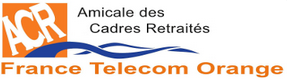 Formulaire d'inscription par mailMontant des Cotisations :       Indice > à 1015, bande F et G : 42 €   Indice =ou> à 901, bande E : 37 € Indice < 901, bande D et D bis : 25€  Réversion : 10 €  -  Sympathisant : 27€Conjoint : 50 % de la cotisation individuelle. Merci de faire parvenir votre règlement à l’adresse ci dessousACR  Orange – 57, rue Albert- 75013 PARISTél. : 01 42 46 59 61 - Courriel : secret.acr@wanadoo.fr  - Site : www.acrft-orange.frSaisie de vos coordonnéesSaisie de vos coordonnéesQualité :NOM :Prénom :Adresse :Code Postal :Ville :Courriel :Téléphone Fixe :Téléphone Mobile :Date de Naissance :Date de départ en  Retraite :Dernier Poste Orange :Choisissez votre Bande Indiciaire